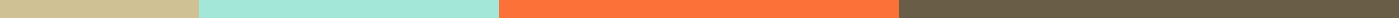 College Recommendation Letter from Teacher[Applicant's Name]
[Applicant's Address]
[City, State, Zip]
[Email Address]
[Phone Number]
[Date][Admissions Office]
[College's Name]
[College's Address]
[City, State, Zip]Dear Admissions Committee,I am delighted to write this letter in support of [Applicant's Name]'s application to [College's Name]. As [his/her/their] [Subject] teacher at [School's Name] for the past three years, I have had the pleasure of witnessing [his/her/their] intellectual growth, academic commitment, and personal development.Academic Achievements and Intellectual Engagement: [Applicant's Name] has consistently demonstrated academic excellence in [Subject], often going above and beyond the curriculum to explore complex topics. [His/Her/Their] keen interest and insightful contributions have enriched class discussions, encouraging a deeper understanding among peers.Leadership and Initiative: In addition to [his/her/their] academic prowess, [Applicant's Name] has shown commendable leadership in [mention any clubs, sports, or activities]. [His/Her/Their] initiative to start [mention any projects or clubs founded] has not only showcased [his/her/their] ability to lead but also [his/her/their] commitment to contributing to the school community.Character and Resilience: What truly sets [Applicant's Name] apart is [his/her/their] character. [He/She/They] is a person of integrity, resilience, and empathy. Despite facing [mention any challenges or obstacles], [he/she/they] has remained steadfast in [his/her/their] academic pursuits and personal growth, always willing to support and uplift those around [him/her/them].I am confident that [Applicant's Name] will be an outstanding addition to [College's Name]. [His/Her/Their] drive for excellence, leadership qualities, and compassionate nature make [him/her/them] well-prepared to thrive in your academic community and contribute meaningfully to your campus. I strongly recommend [him/her/them] for admission and look forward to [his/her/their] continued success at the collegiate level.Please do not hesitate to contact me should you require further information or insights into [Applicant's Name]'s achievements and character.Sincerely,[Your Name]
[Your Position]
[School's Name]
[Your Contact Information]2 / 2